Proiect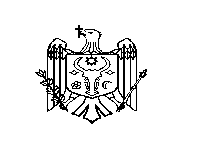 REPUBLICA MOLDOVACONSILIUL RAIONAL ŞTEFAN VODĂDECIZIE nr._____din ___ noiembrie 2016Cu privire la primirea unor bunuri în proprietate publică a Consiliului raional Ștefan VodăAferent demersului Agenției de Dezvoltare Regională Sud nr. 427 din 15.07.2016.În temeiul acordului de parteneriat privind implementarea proiectului „Impulsionarea dezvoltării social-economice a localităților din cursul inferior a râului Nistru cât și a celor din zona de stepă și încurajarea turismului în zona de frontieră prin renovarea drumului L-510 Ștefan Vodă - Talmaza”.  În conformitate cu prevederile p.12 al Hotărârii Guvernului nr. 933 din 18.12.2012 cu privire la Documentul unic de program pentru anii 2013-2015, Hotărârea Guvernului nr. 901 din 31.12.2015 pentru aprobarea Regulamentului cu privire la modul de transmitere a bunurilor proprietate publică.În baza art. 43 alin. (2) și art. 46 din Legea nr. 436 – XVI din 28 decembrie 2006 privind administraţia publică locală Consiliul raional Ştefan Vodă DECIDE: 1. Se acceptă primirea în mod gratuit a bunurilor proprietate publică de la Agenția de Dezvoltare Regională Sud la Consiliul raional Ștefan Vodă, după cum urmează:1.1. Valoarea activelor a obiectului „Reparația capitală a drumului L-510 Ștefan Vodă - Talmaza”, finanțat din sursele Fondului Național de Dezvoltare Regională, în volum de 50 126 258,49 lei (cincizeci milioane una sută douăzeci și șase mii două sute cincizeci și opt lei, 49 bani).1.2. Valoarea activelor a obiectului „Reparația capitală a drumului de acces spre satul Cioburciu”, finanțat din sursele Fondului Național de Dezvoltare Regională, în volum de 7 493 622,91 lei                 (șapte milioane patru sute nouăzeci și trei mii șase sute douăzeci și doi lei, 91 bani).2. Președintele raionului, Nicolae Molozea, va desemna membrii comisiei de primire a bunurilor nominalizate.3 Contabilul - șef al aparatului președintelui raionului va lua la evidență contabilă bunurile specificate în pct.1 al prezentei decizii conform prevederilor legislației în vigoare4. Controlul executării prezentei decizii se atribuie dlui Nicolae Molozea, preşedintele raionului.5. Prezenta decizie se aduce la cunoştinţă:Oficiului teritorial Căuşeni al Cancelariei de Stat;Agenția de Dezvoltare Regională Sud;Direcției finanțe;Persoanelor nominalizate;Prin publicare pe pagina web și Monitorul Oficial al Consiliului raional Ștefan Vodă.Preşedintele şedinţei                                                                              Contrasemnează Secretarul Consiliului raional                                                                  Ion Ţurcan